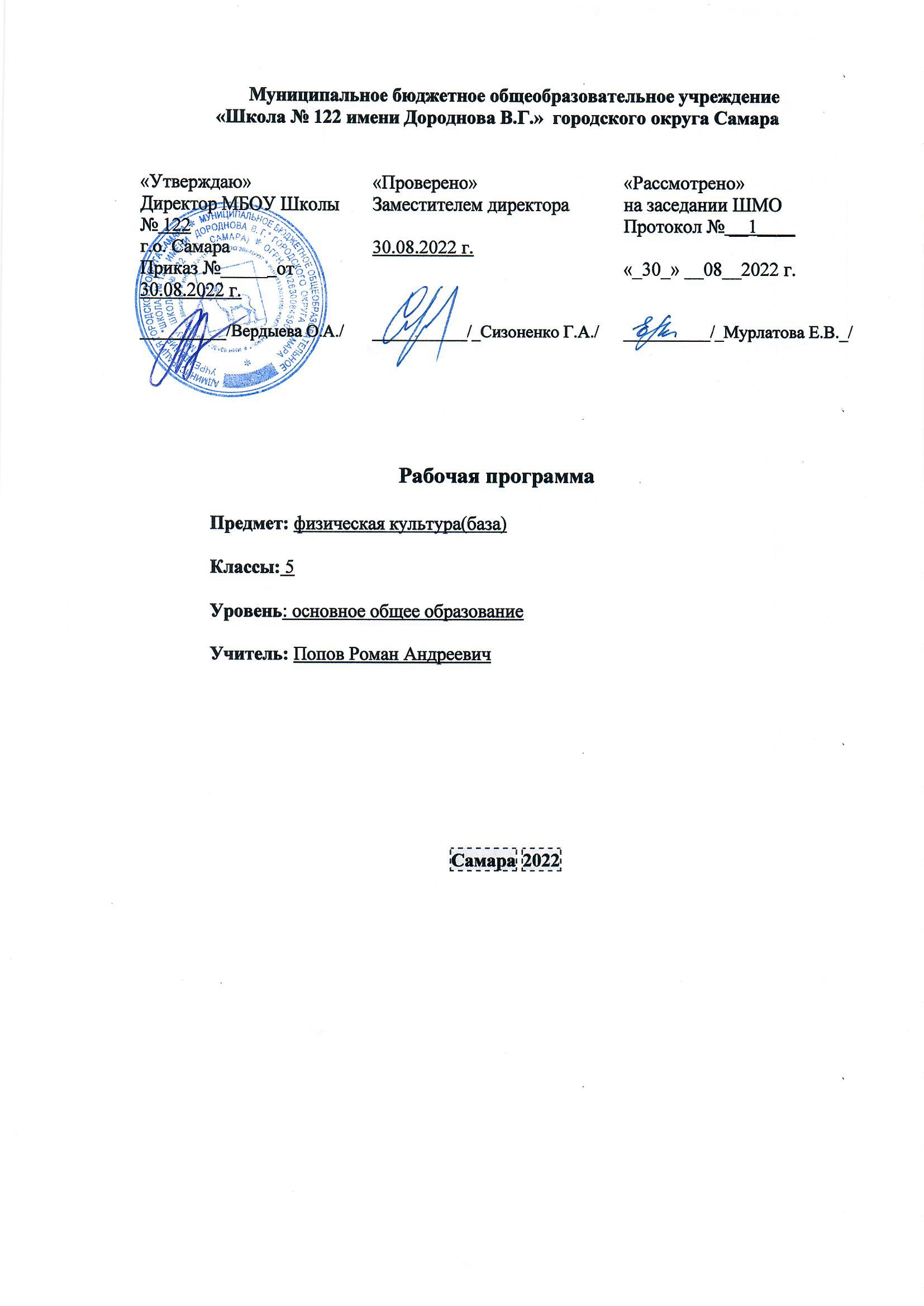 ПОЯСНИТЕЛЬНАЯ ЗАПИСКАОБЩАЯ ХАРАКТЕРИСТИКА УЧЕБНОГО ПРЕДМЕТА «ФИЗИЧЕСКАЯ КУЛЬТУРА»При создании рабочей программы учитывались потребности современного российского общества в физически крепком и дееспособном подрастающем поколении, способном активно включаться в разнообразные формы здорового образа жизни, умеющем использовать ценности физической культуры для самоопределения, саморазвития и самоактуализации. В рабочей программе нашли свои отражения объективно сложившиеся реалии современного социокультурного развития российского общества, условия деятельности образовательных организаций, возросшие требования родителей, учителей и методистов к совершенствованию содержания школьного образования, внедрению новых методик и технологий в учебно-воспитательный процесс.В своей социально-ценностной ориентации рабочая программа сохраняет исторически сложившееся предназначение дисциплины «Физическая культура» в качестве средства подготовки учащихся к предстоящей жизнедеятельности, укрепления их здоровья, повышения функциональных и 
адаптивных возможностей систем организма, развития жизненно важных физических качеств.Программа обеспечивает преемственность с Примерной рабочей программой начального среднего общего образования, предусматривает возможность активной подготовки учащихся к выполнению нормативов «Президентских состязаний» и «Всероссийского физкультурно-спортивного комплекса ГТО».ЦЕЛИ ИЗУЧЕНИЯ УЧЕБНОГО ПРЕДМЕТА «ФИЗИЧЕСКАЯ КУЛЬТУРА»Общей целью школьного образования по физической культуре является формирование 
разносторонне физически развитой личности, способной активно использовать ценности физической культуры для укрепления и длительного сохранения собственного здоровья, оптимизации трудовой деятельности и организации активного отдыха. В рабочей программе для 5 класса данная цель конкретизируется и связывается с формированием устойчивых мотивов и потребностей школьников в бережном отношении к своему здоровью, целостном развитии физических, психических и 
нравственных качеств, творческом использовании ценностей физической культуры в организации здорового образа жизни, регулярных занятиях двигательной деятельностью и спортом.Развивающая направленность рабочей программы определяется вектором развития физических качеств и функциональных возможностей организма занимающихся, являющихся основой 
укрепления их здоровья, повышения надёжности и активности адаптивных процессов. Существенным достижением данной ориентации является приобретение школьниками знаний и умений в 
организации самостоятельных форм занятий оздоровительной, спортивной и прикладно-
ориентированной физической культурой, возможностью познания своих физических спосбностей и их целенаправленного развития.Воспитывающее значение рабочей программы заключается в содействии активной социализации школьников на основе осмысления и понимания роли и значения мирового и российского олимпийского движения, приобщения к их культурным ценностям, истории и современному развитию. В число практических результатов данного направления входит фор​мирование положительных навыков и умений в общении и взаимодействии со сверстниками и учителями физической культуры, организации совместной учебной и консультативной деятельности.Центральной идеей конструирования учебного содержания и планируемых результатов образования в основной школе является воспитание целостной личности учащихся, обеспечение единства в развитии их физической, психической и социальной природы. Реализация этой идеи становится возможной на основе содержания учебной дисциплины «Физическая культура», котороепредставляется двигательной деятельностью с её базовыми компонентами: информационным (знания о физической культуре), операциональным (способы самостоятельной деятельности) и мотивационно-процессуальным (физическое совершенствование).В целях усиления мотивационной составляющей учебного предмета, придания ей личностно значимого смысла, содержание рабочей программы представляется системой модулей, которые входят структурными компонентами в раздел «Физическое совершенствование».	Инвариантные модули включают в себя содержание базовых видов спорта: гимнастика, лёгкая атлетика, зимние виды спорта 
	(на примере лыжной подготовки), спортивные игры, плавание. Данные модули в своём предметном содержании ориентируются на всестороннюю физическую подготовленность учащихся, освоение ими технических действий и физических упражнений, содействующих обогащению двигательного опыта.Вариативные модули объединены в рабочей программе модулем «Спорт», содержание которого разрабатывается образовательной организацией на основе Примерных модульных программ по физической культуре для общеобразовательных организаций, рекомендуемых Министерством просвещения Российской Федерации. Основной содержательной направленностью вариативных модулей является подготовка учащихся к выполнению нормативных требований Всероссийского физкультурно-спортивного комплекса ГТО, активное вовлечение их в соревновательную деятельность.Исходя из интересов учащихся, традиций конкретного региона или образовательной организации, модуль «Спорт» может разрабатываться учителями физической культуры на основе содержания базовой физической подготовки, национальных видов спорта, современных оздоровительных систем. В настоящей рабочей программе в помощь учителям физической культуры в рамках данного модуля, представлено примерное содержание «Базовой физической подготовки».МЕСТО УЧЕБНОГО ПРЕДМЕТА «ФИЗИЧЕСКАЯ КУЛЬТУРА» В УЧЕБНОМ ПЛАНЕВ 5 классе на изучение предмета отводится 3 часа в неделю, суммарно 102 часа. Вариативные модули (не менее 1 часа в неделю) могут быть реализованы во внеурочной деятельности, в том числе в форме сетевого взаимодействия с организациями системы дополнительного образования детей.При подготовке рабочей программы учитывались личностные и метапредметные результаты, зафиксированные в Федеральном государственном образовательном стандарте основного общего образования и в «Универсальном кодификаторе элементов содержания и требований к результатам освоения основной образовательной программы основного общего образования».СОДЕРЖАНИЕ УЧЕБНОГО ПРЕДМЕТА Знания о физической культуре. Физическая культура в основной школе: задачи, содержание и формы организации занятий. Система дополнительного обучения физической культуре; организация спортивной работы в общеобразовательной школе.	Физическая культура и здоровый образ жизни: характеристика основных форм занятий физической культурой, их связь с укреплением здоровья, организацией отдыха и досуга.	Исторические сведения об Олимпийских играх Древней Греции, характеристика их содержания и правил спортивной борьбы. Расцвет и завершение истории Олимпийских игр древности.	Способы самостоятельной деятельности. Режим дня и его значение для учащихся школы, связь с умственной работоспособностью. Составление индивидуального режима дня; определение основных индивидуальных видов деятельности, их временных диапазонов и последовательности в выполнении 	Физическое развитие человека, его показатели и способы измерения. Осанка как показатель физического развития, правила предупреждения её нарушений в условиях учебной и бытовой деятельности. Способы измерения и оценивания осанки. Составление комплексов физических упражнений с коррекционной направленностью и правил их самостоятельного проведения.	Проведение самостоятельных занятий физическими упражнениями на открытых площадках и в домашних условиях; подготовка мест занятий, выбор одежды и обуви; предупреждение травматизма. 	Оценивание состояния организма в покое и после физической нагрузки в процессе самостоятельных занятий физической культуры и спортом.Составление дневника физической культуры.Физическое совершенствование. Физкультурно-оздоровительная деятельность. Роль и значение физкультурно-оздоровительной деятельности в здоровом образе жизни современного человека. Упражнения утренней зарядки и физкультминуток, дыхательной и зрительной гимнастики в процессе учебных занятий; закаливающие процедуры после занятий утренней зарядкой.Упражнения на развитие гибкости и подвижности суставов; развитие координации; формирование телосложения с использованием внешних отягощений.	Спортивно-оздоровительная деятельность. Роль и значение спортивно-оздоровительной деятельности в здоровом образе жизни современного человека.Модуль «Гимнастика». Кувырки вперёд и назад в группировке; кувырки вперёд ноги «скрестно»; кувырки назад из стойки на лопатках (мальчики). Опорные прыжки через гимнастического козла ноги врозь (мальчики); опорные прыжки на гимнастического козла с последующим спрыгиванием (девочки).Упражнения на низком гимнастическом бревне: передвижение ходьбой с поворотами кругом и на 90°, лёгкие подпрыгивания; подпрыгивания толчком двумя ногами; передвижение приставным шагом (девочки). Упражнения на гимнастической лестнице: перелезание приставным шагом правым и левым боком; лазанье разноимённым способом по диагонали и одно​имённым способом вверх. Расхождение на гимнастической скамейке правым и левым боком способом «удерживая за плечи».Модуль «Лёгкая атлетика». Бег на длинные дистанции с равномерной скоростью передвижения с высокого старта; бег на короткие дистанции с максимальной скоростью передвижения. Прыжки в длину с разбега способом «согнув ноги»; прыжки в высоту с прямого разбега.	Метание малого мяча с места в вертикальную неподвижную мишень; метание малого мяча на дальность с трёх шагов разбега.Модуль «Зимние виды спорта». Передвижение на лыжах попеременным двухшажным ходом; повороты на лыжах переступанием на месте и в движении по учебной дистанции; подъём по пологому склону способом «лесенка» и спуск в основной стойке; преодоление небольших бугров и впадин при спуске с пологого склона.Модуль «Спортивные игры».Баскетбол. Передача мяча двумя руками от груди, на месте и в движении; ведение мяча на месте и в движении «по прямой», «по кругу» и «змейкой»; бросок мяча в корзину двумя руками от груди с места; ранее разученные технические действия с мячом.	Волейбол. Прямая нижняя подача мяча; приём и передача мяча двумя руками снизу и сверху на месте и в движении; ранее разученные технические действия с мячом.Футбол. Удар по неподвижному мячу внутренней стороной стопы с небольшого разбега; остановка катящегося мяча способом «наступания»; ведение мяча «по прямой», «по кругу» и «змейкой»; обводка мячом ориентиров (конусов).	Совершенствование техники ранее разученных гимнастических и акробатических упражнений, упражнений лёгкой атлетики и зимних видов спорта, технических действий спортивных игр.Модуль «Спорт». Физическая подготовка к выполнению нормативов комплекса ГТО с 
использованием средств базовой физической подготовки, видов спорта и оздоровительных систем физической культуры, национальных видов спорта, культурно-этнических игр.ПЛАНИРУЕМЫЕ ОБРАЗОВАТЕЛЬНЫЕ РЕЗУЛЬТАТЫЛИЧНОСТНЫЕ РЕЗУЛЬТАТЫ	Готовность проявлять интерес к истории и развитию физической культуры и спорта в Российской Федерации, гордиться победами выдающихся отечественных спортсменов-олимпийцев; 
	готовность отстаивать символы Российской Федерации во время спортивных соревнований, уважать традиции и принципы современных Олимпийских игр и олимпийского движения; 
	готовность ориентироваться на моральные ценности и нормы межличностного взаимодействия при организации, планировании и проведении совместных занятий физической культурой и спортом, оздоровительных мероприятий в условиях активного отдыха и досуга; 
	готовность оценивать своё поведение и поступки во время проведения совместных занятий физической культурой, участия в спортивных мероприятиях и соревнованиях; 
	готовность оказывать первую медицинскую помощь при травмах и ушибах, соблюдать правила техники безопасности во время совместных занятий физической культурой и спортом; 
	стремление к физическому совершенствованию, формированию культуры движения и 
телосложения, самовыражению в избранном виде спорта; 
	готовность организовывать и проводить занятия физической культурой и спортом на основе научных представлений о закономерностях физического развития и физической подготовленности с учётом самостоятельных наблюдений за изменением их показателей; 
	осознание здоровья как базовой ценности человека, признание объективной необходимости в его укреплении и длительном сохранении посредством занятий физической культурой и спортом; 	осознание необходимости ведения здорового образа жизни как средства профилактики пагубного влияния вредных привычек на физическое, психическое и социальное здоровье человека; 
	способность адаптироваться к стрессовым ситуациям, осуществлять профилактические мероприятия по регулированию эмоциональных напряжений, активному восстановлению организма после значительных умственных и физичес​ких нагрузок; 
	готовность соблюдать правила безопасности во время занятий физической культурой и спортом, проводить гигиенические и профилактические мероприятия по организации мест занятий, выбору спортивного инвентаря и оборудования, спортивной одежды; 
	готовность соблюдать правила и требования к организации бивуака во время туристских походов, противостоять действиям и поступкам, приносящим вред окружающей среде; 
	освоение опыта взаимодействия со сверстниками, форм общения и поведения при выполнении учебных заданий на уроках физической культуры, игровой и соревновательной деятельности; 	повышение компетентности в организации самостоятельных занятий физической культурой, планировании их содержания и направленности в зависимости от индивидуальных интересов и потребностей; 
	формирование представлений об основных понятиях и терминах физического воспитания и спортивной тренировки, умений руководствоваться ими в познавательной и практической 
деятельности, общении со сверстниками, публичных выступлениях и дискуссиях.МЕТАПРЕДМЕТНЫЕ РЕЗУЛЬТАТЫ	Универсальные познавательные действия: 
	проводить сравнение соревновательных упражнений Олимпийских игр древности и современных Олимпийских игр, выявлять их общность и различия; 
	осмысливать Олимпийскую хартию как основополагающий документ современного олимпийского движения, приводить примеры её гуманистической направленности;	анализировать влияние занятий физической культурой и спортом на воспитание положительных качеств личности, устанавливать возможность профилактики вредных привычек; 
	характеризовать туристские походы как форму активного отдыха, выявлять их целевое предназначение в сохранении и укреплении здоровья; руководствоваться требованиями техники безопасности во время передвижения по маршруту и организации бивуака; 
	устанавливать причинно-следственную связь между планированием режима дня и изменениями показателей работоспособности; 
	устанавливать связь негативного влияния нарушения осанки на состояние здоровья и выявлять причины нарушений, измерять индивидуальную форму и составлять комплексы упражнений по профилактике и коррекции выявляемых нарушений; 
	устанавливать причинно-следственную связь между уровнем развития физических качеств, состоянием здоровья и функциональными возможностями основных систем организма; 
	устанавливать причинно-следственную связь между качеством владения техникой физического упражнения и возможностью возникновения травм и ушибов во время самостоятельных занятий физической культурой и спортом; 
	устанавливать причинно-следственную связь между подготовкой мест занятий на открытых площадках и правилами предупреждения травматизма.	Универсальные коммуникативные действия: 
	выбирать, анализировать и систематизировать информацию из разных источников об образцах техники выполнения разучиваемых упражнений, правилах планирования самостоятельных занятий физической и технической подготовкой; 
	вести наблюдения за развитием физических качеств, сравнивать их показатели с данными возрастно-половых стандартов, составлять планы занятий на основе определённых правил и регулировать нагрузку по частоте пульса и внешним признакам утомления; 
	описывать и анализировать технику разучиваемого упражнения, выделять фазы и элементы движений, подбирать подготовительные упражнения и планировать последовательность решения задач обучения; оценивать эффективность обучения посредством сравнения с эталонным образцом; 	наблюдать, анализировать и контролировать технику выполнения физических упражнений другими учащимися, сравнивать её с эталонным образцом, выявлять ошибки и предлагать способы их устранения; 
	изучать и коллективно обсуждать технику «иллюстративного образца» разучиваемого упражнения, рассматривать и моделировать появление ошибок, анализировать возможные причины их появления, выяснять способы их устранения.	Универсальные учебные регулятивные действия: 
	составлять и выполнять индивидуальные комплексы физических упражнений с разной 
функциональной направленностью, выявлять особенности их воздействия на состояние организма, развитие его резервных возможностей с помощью процедур контроля и функциональных проб; 	составлять и выполнять акробатические и гимнастические комплексы упражнений, самостоятельно разучивать сложно-координированные упражнения на спортивных снарядах; 
	активно взаимодействовать в условиях учебной и игровой деятельности, ориентироваться на указания учителя и правила игры при возникновении  конфликтных и нестандартных ситуаций, признавать своё право и право других на ошибку, право на её совместное исправление; 
	разучивать и выполнять технические действия в игровых видах спорта, активно взаимодействуют при совместных тактических действиях в защите и нападении, терпимо относится к ошибкам игроков своей команды и команды соперников; 
	организовывать оказание первой помощи при травмах и ушибах во время самостоятельных занятийфизической культурой и спортом, применять способы и приёмы помощи в зависимости от характера и признаков полученной травмы.ПРЕДМЕТНЫЕ РЕЗУЛЬТАТЫ	К концу обучения в 5 классе обучающийся научится: 
	выполнять требования безопасности на уроках физической культуры, на самостоятельных занятиях физическими упражнениями в условиях активного отдыха и досуга; 
	проводить измерение индивидуальной осанки и сравнивать её показатели со стандартами, составлять комплексы упражнений по коррекции и профилактике её нарушения, планировать их выполнение в режиме дня; 
	составлять дневник физической культуры и вести в нём наблюдение за показателями физического развития и физической подготовленности, планировать содержание и регулярность проведения самостоятельных занятий; 
	осуществлять профилактику утомления во время учебной деятельности, выполнять комплексы упражнений физкультминуток, дыхательной и зрительной гимнастики; 
	выполнять комплексы упражнений оздоровительной физической культуры на развитие гибкости, координации и формирование телосложения; 
	выполнять опорный прыжок с разбега способом «ноги врозь» (мальчики) и способом
«напрыгивания с последующим спрыгиванием» (девочки); 
	выполнять упражнения в висах и упорах на низкой гимнастической перекладине (мальчики); в передвижениях по гимнастическому бревну ходьбой и приставным шагом с поворотами, 
подпрыгиванием на двух ногах на месте и с продвижением (девочки); 
	передвигаться по гимнастической стенке приставным шагом, лазать разноимённым способом вверх и по диагонали; 
	выполнять бег с равномерной скоростью с высокого старта по учебной дистанции; 
	демонстрировать технику прыжка в длину с разбега способом «согнув ноги»; 
	передвигаться на лыжах попеременным двухшажным ходом (для бесснежных районов — имитация передвижения); 
	демонстрировать технические действия в спортивных играх: 
	баскетбол (ведение мяча с равномерной скоростью в разных направлениях; приём и передача мяча двумя руками от груди с места и в движении); 
	волейбол (приём и передача мяча двумя руками снизу и сверху с места и в движении, прямая нижняя подача); 
	футбол (ведение мяча с равномерной скоростью в разных направлениях, приём и передача мяча, удар по неподвижному мячу с небольшого разбега); 
	тренироваться в упражнениях общефизической и специальной физической подготовки с учётом индивидуальных и возрастно-половых особенностей.ТЕМАТИЧЕСКОЕ ПЛАНИРОВАНИЕ ПОУРОЧНОЕ ПЛАНИРОВАНИЕУЧЕБНО-МЕТОДИЧЕСКОЕ ОБЕСПЕЧЕНИЕ ОБРАЗОВАТЕЛЬНОГО ПРОЦЕССА ОБЯЗАТЕЛЬНЫЕ УЧЕБНЫЕ МАТЕРИАЛЫ ДЛЯ УЧЕНИКАФизическая культура. 5-7 класс/Виленский М.Я., Туревский И.М., Торочкова Т.Ю. и другие; под редакцией Виленского М.Я., Акционерное общество «Издательство «Просвещение»; 
Введите свой вариант:МЕТОДИЧЕСКИЕ МАТЕРИАЛЫ ДЛЯ УЧИТЕЛЯФизическое воспитание учащихся 5-7 классов. Методические рекомендации/ Лях В.И., Мейксон Г.Б. М.: Просвещение,2010Физическая культура. 5-7 класс/Виленский М.Я., Туревский И.М., Торочкова Т.Ю. и другие; под редакцией Виленского М.Я., Акционерное общество «Издательство «Просвещение»;ЦИФРОВЫЕ ОБРАЗОВАТЕЛЬНЫЕ РЕСУРСЫ И РЕСУРСЫ СЕТИ ИНТЕРНЕТРоссийская электронная школа https://resh.edu.ru/subject/ Сайт ГТО https://gto/ru 
Сайт "Я иду на урок физкультуры" https://spo.1sept.ru/urok/МАТЕРИАЛЬНО-ТЕХНИЧЕСКОЕ ОБЕСПЕЧЕНИЕ ОБРАЗОВАТЕЛЬНОГО ПРОЦЕССАУЧЕБНОЕ ОБОРУДОВАНИЕСпортивный инвентарь и оборудование, ноутбуки, проекторыОБОРУДОВАНИЕ ДЛЯ ПРОВЕДЕНИЯ ПРАКТИЧЕСКИХ РАБОТСпортивный зал и спортивная площадка. Мячи баскетбольные, волейбольные, футбольные, теннисные.Гимнастические стенки, гимнастические скамейки. Обручи, мячи, скакалки.Лыжный инвентарь№
п/пНаименование разделов и тем программыКоличество часовКоличество часовКоличество часовДата 
изученияВиды деятельностиВиды, 
формы 
контроляЭлектронные (цифровые) образовательные ресурсы№
п/пНаименование разделов и тем программывсегоконтрольные работыпрактические работыДата 
изученияВиды деятельностиВиды, 
формы 
контроляЭлектронные (цифровые) образовательные ресурсыРаздел 1. ЗНАНИЯ О ФИЗИЧЕСКОЙ КУЛЬТУРЕРаздел 1. ЗНАНИЯ О ФИЗИЧЕСКОЙ КУЛЬТУРЕРаздел 1. ЗНАНИЯ О ФИЗИЧЕСКОЙ КУЛЬТУРЕРаздел 1. ЗНАНИЯ О ФИЗИЧЕСКОЙ КУЛЬТУРЕРаздел 1. ЗНАНИЯ О ФИЗИЧЕСКОЙ КУЛЬТУРЕРаздел 1. ЗНАНИЯ О ФИЗИЧЕСКОЙ КУЛЬТУРЕРаздел 1. ЗНАНИЯ О ФИЗИЧЕСКОЙ КУЛЬТУРЕРаздел 1. ЗНАНИЯ О ФИЗИЧЕСКОЙ КУЛЬТУРЕРаздел 1. ЗНАНИЯ О ФИЗИЧЕСКОЙ КУЛЬТУРЕ1.1.Знакомство с программным материалом и требованиями к его освоению0.50002.09.2022обсуждают задачи и содержание занятий физической культурой на предстоящий учебный год;;Устный 
опрос;https://resh.edu.ru/subject/lesson/7436/start/314028/ https://resh.edu.ru/subject/lesson/7435/start/263201/1.2.Знакомство с системой дополнительного 
обучения физической культуре и организацией спортивной работы в школе10016.09.2022интересуются работой спортивных секций и их расписанием;; 
задают вопросы по организации спортивных соревнований, делают выводы о возможном в них участии;Устный 
опрос;https://resh.edu.ru/subject/lesson/7439/start/263013/1.3.Знакомство с понятием «здоровый образ жизни»и значением здорового образа жизни в 
жизнедеятельности современного человека10022.05.2023описывают основные формы 
оздоровительных занятий, конкретизируют их значение для здоровья человека: утренняя зарядка; физкультминутки и физкультпаузы, прогулки и занятия на открытом воздухе, занятия физической культурой, 
тренировочные занятия по видам спорта;; приводят примеры содержательного 
наполнения форм занятий физкультурно-оздоровительной и спортивно-
оздоровительной направленности;; 
осознают положительное влияние каждой из форм организации занятий на состояние 
здоровья, физическое развитие и 
физическую подготовленность;Устный 
опрос;https://resh.edu.ru/subject/lesson/6187/start/279146/1.4.Знакомство с историей древних Олимпийских игр0.50006.09.2022характеризуют Олимпийские игры как яркое культурное событие Древнего мира; 
излагают версию их появления и причины завершения;; 
анализируют состав видов спорта, 
входивших в программу Олимпийских игр Древней Греции, сравнивают их с видами спорта из программы современных 
Олимпийских игр;; 
устанавливают общность и различия в 
организации древних и современных 
Олимпийских игр;Устный 
опрос;https://resh.edu.ru/subject/lesson/7436/start/314028/ https://resh.edu.ru/subject/lesson/7435/start/263201/Итого по разделуИтого по разделу3Раздел 2. СПОСОБЫ САМОСТОЯТЕЛЬНОЙ ДЕЯТЕЛЬНОСТИРаздел 2. СПОСОБЫ САМОСТОЯТЕЛЬНОЙ ДЕЯТЕЛЬНОСТИРаздел 2. СПОСОБЫ САМОСТОЯТЕЛЬНОЙ ДЕЯТЕЛЬНОСТИРаздел 2. СПОСОБЫ САМОСТОЯТЕЛЬНОЙ ДЕЯТЕЛЬНОСТИРаздел 2. СПОСОБЫ САМОСТОЯТЕЛЬНОЙ ДЕЯТЕЛЬНОСТИРаздел 2. СПОСОБЫ САМОСТОЯТЕЛЬНОЙ ДЕЯТЕЛЬНОСТИРаздел 2. СПОСОБЫ САМОСТОЯТЕЛЬНОЙ ДЕЯТЕЛЬНОСТИРаздел 2. СПОСОБЫ САМОСТОЯТЕЛЬНОЙ ДЕЯТЕЛЬНОСТИРаздел 2. СПОСОБЫ САМОСТОЯТЕЛЬНОЙ ДЕЯТЕЛЬНОСТИ2.1.Режим дня и его значение для современного школьника0.50021.09.2022составляют дневник физической культуры;Устный 
опрос;https://resh.edu.ru/subject/lesson/7440/start/261253/2.2.Самостоятельное составление индивидуального режима дня0.500.522.09.2022определяют индивидуальные виды 
деятельности в течение дня, устанавливают временной диапазон и последовательность их выполнения;; 
составляют индивидуальный режим дня и оформляют его в виде таблицы.;Устный 
опрос;https://resh.edu.ru/subject/lesson/7440/start/261253/2.3.Физическое развитие человека и факторы, влияющие на его показатели0.50006.04.2023знакомятся с понятием «физическое 
развитие» в значении «процесс взросления организма под влиянием наследственных программ»;; 
приводят примеры влияния занятий 
физическими упражнениями на показатели физического развития.;Устный 
опрос;https://resh.edu.ru/subject/lesson/7437/start/314090/2.4.Осанка как показатель физического развития и здоровья школьника0.50028.04.2023знакомятся с понятиями «правильная 
осанка» и «неправильная осанка», видами осанки и возможными причинами 
нарушения;;Устный 
опрос;https://resh.edu.ru/subject/lesson/7438/start/263294/2.5.Измерение индивидуальных показателей физического развития0.50.5017.05.2023знакомятся с понятиями «правильная 
осанка» и «неправильная осанка», видами осанки и возможными причинами 
нарушения;; 
устанавливают причинно-следственную связь между нарушением осанки и 
состоянием здоровья (защемление нервов, смещение внутренних органов, нарушение кровообращения).; 
измеряют показатели индивидуального 
физического развития (длины и массы тела, окружности грудной клетки, осанки):;Практическая работа;https://resh.edu.ru/subject/lesson/7437/start/314090/2.6.Упражнения для профилактики нарушения осанки0.500.527.04.2023устанавливают причинно-следственную связь между нарушением осанки и 
состоянием здоровья (защемление нервов, смещение внутренних органов, нарушение кровообращения).; 
измеряют показатели индивидуального 
физического развития (длины и массы тела, окружности грудной клетки, осанки):;Практическая работа;https://resh.edu.ru/subject/lesson/7438/start/263294/2.7.Организация и проведение самостоятельных занятий0.500.517.03.2023рассматривают возможные виды 
самостоятельных занятий на открытых площадках и в домашних условиях, 
приводят примеры их целевого 
предназначения (оздоровительные 
мероприятия в режиме дня, спортивные игры и развлечения с использованием физических упражнений и др.);;Практическая работа;https://resh.edu.ru/subject/lesson/7447/start/262856/2.8.Процедура определения состояния организма с помощью одномоментной функциональной пробы0.50.5015.12.2022разучивают способ проведения 
одномоментной пробы в состоянии 
относительного покоя, определяют 
состояние организма по определённой формуле;; 
разучивают способ проведения 
одномоментной пробы после выполнения физической нагрузки и определяют 
состояние организма по определённой формуле;;Практическая работа;https://resh.edu.ru/subject/lesson/7448/start/262824/2.9.Исследование влияния оздоровительных форм занятий физической культурой на работу сердца0.500.527.09.2022измеряют пульс после выполнения 
упражнений (или двигательных действий) в начале, середине и по окончании 
самостоятельных занятий;;Практическая работа;https://resh.edu.ru/subject/lesson/7447/start/262856/2.10Ведение дневника физической культуры0.500.504.09.2022составляют дневник физической культуры;Практическая работа;https://resh.edu.ru/subject/lesson/7448/start/262824/Итого по разделуИтого по разделу5Раздел 3. ФИЗИЧЕСКОЕ СОВЕРШЕНСТВОВАНИЕРаздел 3. ФИЗИЧЕСКОЕ СОВЕРШЕНСТВОВАНИЕРаздел 3. ФИЗИЧЕСКОЕ СОВЕРШЕНСТВОВАНИЕРаздел 3. ФИЗИЧЕСКОЕ СОВЕРШЕНСТВОВАНИЕРаздел 3. ФИЗИЧЕСКОЕ СОВЕРШЕНСТВОВАНИЕРаздел 3. ФИЗИЧЕСКОЕ СОВЕРШЕНСТВОВАНИЕРаздел 3. ФИЗИЧЕСКОЕ СОВЕРШЕНСТВОВАНИЕРаздел 3. ФИЗИЧЕСКОЕ СОВЕРШЕНСТВОВАНИЕРаздел 3. ФИЗИЧЕСКОЕ СОВЕРШЕНСТВОВАНИЕ3.1.Знакомство с понятием «физкультурно-оздоровительная деятельность0.50004.10.2022знакомятся с понятием «физкультурно-оздоровительная деятельность», ролью и значением физкультурно-оздоровительной деятельности в здоровом образе жизни современного человека.;Практическая работа;https://resh.edu.ru/subject/lesson/7455/start/263071/3.2.Упражнения утренней зарядки0.500.520.10.2022отбирают и составляют комплексы 
упражнений утренней зарядки и 
физкультминуток для занятий в домашних условиях без предметов, с гимнастической палкой и гантелями, с использованием стула;;Практическая работа;https://resh.edu.ru/subject/lesson/7441/start/262982/3.3.Упражнения дыхательной и зрительной гимнастики0.500.505.04.2023разучивают упражнения дыхательной и зрительной гимнастики для профилактики утомления во время учебных занятий.;Практическая работа;https://resh.edu.ru/subject/lesson/7452/start/261316/3.4.Водные процедуры после утренней зарядки0.50021.10.2022закрепляют и совершенствуют навыки проведения закаливающей процедуры способом обливания;;Практическая работа;https://resh.edu.ru/subject/lesson/7442/start/309247/3.5.Упражнения на развитие гибкости10119.10.2022разучивают упражнения на подвижность суставов, выполняют их из разных исходных положений, с одноимёнными и разно​‐
имёнными движениями рук и ног, 
вращением туловища с большой 
амплитудой.;Практическая работа;https://resh.edu.ru/subject/lesson/7450/start/263263/3.6.Упражнения на развитие координации10128.12.2022разучивают упражнения в равновесии, 
точности движений, жонглировании малым (теннисным) мячом;;Практическая работа;https://resh.edu.ru/subject/lesson/7451/start/314176/3.7.Упражнения на формирование телосложения10112.04.2023разучивают упражнения с гантелями на развитие отдельных мышечных групп;;Практическая работа;https://resh.edu.ru/subject/lesson/7453/start/314210/3.8.Модуль «Гимнастика». Знакомство с понятием«спортивно-оздоровительная деятельность10017.10.2022знакомятся с понятием «спортивно-
оздоровительная деятельность», ролью и значением спортивно-оздоровительной деятельности в здоровом образе жизни современного человека.;Устный 
опрос;https://resh.edu.ru/subject/lesson/7455/start/263071/3.9.Модуль «Гимнастика». Кувырок вперёд в группировке21124.10.2022 26.10.2022описывают технику выполнения кувырка вперёд с выделением фаз движения, 
выясняют возможность появление ошибок и причин их появления (на основе 
предшествующего опыта);; 
совершенствуют технику кувырка вперёд за счёт повторения техники подводящих 
упражнений (перекаты и прыжки на месте, толчком двумя ногами в группировке);;Зачет; 
Практическая работа;https://resh.edu.ru/subject/lesson/7455/start/263071/3.10.Модуль «Гимнастика». Кувырок назад в группировке20207.11.2022описывают технику выполнения кувырка назад в группировке с выделением фаз 
движения, характеризуют возможные 
ошибки и причины их появления на основе предшествующего опыта;;Зачет; 
Практическая работа;https://resh.edu.ru/subject/lesson/7456/start/314238/3.11.Модуль «Гимнастика». Кувырок вперёд ноги«скрёстно»10109.11.2022выполняют кувырок вперёд ноги «скрёстно»по фазам и в полной координации;;Практическая работа;https://resh.edu.ru/subject/lesson/7456/start/314238/3.12.Модуль «Гимнастика». Кувырок назад из стойки на лопатках20211.11.2022описывают технику выполнения кувырка назад в группировке с выделением фаз 
движения, характеризуют возможные 
ошибки и причины их появления на основе предшествующего опыта;;Практическая работа;https://resh.edu.ru/subject/lesson/7456/start/314238/3.13.Модуль «Гимнастика». Опорный прыжок на гимнастического козла00001.09.2022не проводится;0;рэш3.14.Модуль «Гимнастика». Гимнастическая 
комбинация на низком гимнастическом бревне10114.11.2022разучивают упражнения комбинации на полу, на гимнастической скамейке, на напольном гимнастическом бревне, на низком гимнастическом бревне; ;Практическая работа;https://resh.edu.ru/subject/lesson/7456/start/314238/3.15.Модуль «Гимнастика». Лазанье и перелезание на гимнастической стенке10116.11.2022закрепляют и совершенствуют технику лазанья по гимнастической стенке 
разноимённым способом, передвижение приставным шагом;;Практическая работа;https://resh.edu.ru/subject/lesson/7456/start/314238/3.16.Модуль «Гимнастика». Расхождение на гимнастической скамейке в парах10118.11.2022разучивают технику расхождения правым и левым боком при передвижении на полу и на гимнастической скамейке (обучение в 
парах);;Практическая работа;https://resh.edu.ru/subject/lesson/7456/start/314238/3.17.Модуль «Лёгкая атлетика». Бег с равномерной скоростью на длинные дистанции41304.05.2023закрепляют и совершенствуют технику 
высокого старта:; 
знакомятся с образцом учителя, анализируют и уточняют детали и элементы техники;; 
описывают технику равномерного бега и разучивают его на учебной дистанции (за лидером, с коррекцией скорости 
передвижения учителем);; 
разучивают поворот во время равномерного бега по учебной дистанции;; 
разучивают бег с равномерной скоростью по дистанции в 1 км.;Зачет; 
Практическая работа;https://resh.edu.ru/subject/lesson/7459/start/326048/3.18.Модуль «Лёгкая атлетика». Знакомство с 
рекомендациями по технике безопасности во время выполнения беговых упражнений на самостоятельных занятиях лёгкой атлетикой10005.09.2022знакомятся с рекомендациями по технике безопасности во время выполнения беговых упражнений на самостоятельных занятиях лёгкой атлетикой;Устный 
опрос;https://resh.edu.ru/subject/lesson/7459/start/326048/3.19.Модуль «Лёгкая атлетика». Бег с максимальной скоростью на короткие дистанции41307.09.2022 15.09.2022закрепляют и совершенствуют технику бега на короткие дистанции с высокого старта;; разучивают стартовое и финишное 
ускорение;;Зачет; 
Практическая работа;https://resh.edu.ru/subject/lesson/7459/start/326048/3.20.Модуль «Лёгкая атлетика». Прыжок в длину с разбега способом «согнув ноги»20223.09.2022 26.09.2022закрепляют и совершенствуют технику 
прыжка в длину с разбега способом «согнув ноги»;; 
контролируют технику выполнения 
упражнения другими учащимися, 
сравнивают её с образцом и выявляют 
возможные ошибки, предлагают способы их устранения (обучение в группах).;Практическая работа;https://resh.edu.ru/subject/lesson/7460/start/262701/3.21.Модуль «Лёгкая атлетика». Прыжки в высоту с прямого разбега10130.09.2022повторяют описание техники прыжка и его отдельные фазы;;Практическая работа;https://resh.edu.ru/subject/lesson/7460/start/262701/3.22.Модуль «Лёгкая атлетика». Знакомство с рекомендациями учителя по технике 
безопасности на занятиях прыжками и со способами их использования для развития скоростно-силовых способностей0.50020.09.2022знакомятся с рекомендациями учителя по технике безопасности на занятиях прыжками и со способами их использования для 
развития скоростно-силовых способностей;Практическая работа;https://resh.edu.ru/subject/lesson/7460/start/262701/3.23.Модуль «Лёгкая атлетика». Метание малого мяча в неподвижную мишень10120.04.2023разучивают технику метания малого мяча в неподвижную мишень по фазам движения и в полной координации.;Практическая работа;https://resh.edu.ru/subject/lesson/7461/start/262792/3.24.Модуль «Лёгкая атлетика». Знакомство с 
рекомендациями по технике безопасности при выполнении упражнений в метании малого мяча и со способами их использования для развития точности движения0.50019.04.2023знакомятся с рекомендациями по технике безопасности при выполнении упражнений в метании малого мяча и со способами их 
использования для развития точности 
движения;Практическая работа;https://resh.edu.ru/subject/lesson/7461/start/262792/3.25.Модуль «Лёгкая атлетика». Метание малого мяча на дальность20221.04.2023 22.04.2023разучивают технику метания малого мяча на дальность с трёх шагов разбега, с помощью подводящих и имитационных упражнений;; метают малый мяч на дальность по фазам движения и в полной координации;Практическая работа;https://resh.edu.ru/subject/lesson/7461/start/262792/3.26.Модуль «Зимние виды спорта». Передвижение на лыжах попеременным двухшажным  и 
одновременными ходами61513.01.2023 27.01.2023закрепляют и совершенствуют технику передвижения на лыжах попеременным двухшажным ходом;;Зачет; 
Практическая работа;https://resh.edu.ru/subject/lesson/7462/start/262762/3.27.Модуль «Зимние виды спорта». Знакомство с 
рекомендациями учителя по технике безопасности на занятиях лыжной подготовкой; способами 
использования упражнений в передвижении на лыжах для развития выносливости10009.01.2023знакомятся с рекомендациями учителя по технике безопасности на занятиях лыжной подготовкой; способами использования упражнений в передвижении на лыжах для развития выносливости».;Устный 
опрос;https://resh.edu.ru/subject/lesson/7462/start/262762/3.28.Модуль «Зимние виды спорта». Повороты на лыжах способом переступания30306.02.2023 10.02.2023закрепляют и совершенствуют технику поворота на лыжах способом переступания на месте и при передвижении по учебной дистанции;;Практическая работа;https://resh.edu.ru/subject/lesson/7462/start/262762/3.29.Модуль «Зимние виды спорта». Подъём в горку на лыжах способом "елочка"40.53.515.02.2023 22.02.2023разучивают технику подъёма на лыжах 
способом «лесенка» на небольшую горку;; контролируют технику выполнения подъёма в горку на лыжах способом «лесенка»
другими учащимися, выявляют возможные ошибки и предлагают способы их 
устранения (работа в парах).;Зачет; 
Практическая работа;https://resh.edu.ru/subject/lesson/7462/start/262762/3.30.Модуль «Зимние виды спорта». Спуск на лыжах со  склонов различной крутизны 40.53.523.02.2023 01.03.2023закрепляют и совершенствуют технику спуска на лыжах с пологого склона в 
основной стойке;; 
контролируют технику выполнения спуска другими учащимися, выявляют возможные ошибки и предлагают способы их 
устранения (работа в парах);;Зачет; 
Практическая работа;https://resh.edu.ru/subject/lesson/7462/start/262762/3.31.Модуль «Зимние виды спорта». Преодоление небольших препятствий при спуске с пологого склона20203.03.2023 06.03.2023разучивают и закрепляют технику 
преодоления небольших бугров и впадин при спуске с пологого склона;;Практическая работа;https://resh.edu.ru/subject/lesson/7462/start/262762/3.32.Модуль «Спортивные игры. Баскетбол». Передача баскетбольного мяча двумя руками от груди10128.11.2022рассматривают, обсуждают и анализируют образец техники учителя в передаче мяча двумя руками от груди, стоя на месте, 
анализируют фазы и элементы техники;; закрепляют и совершенствуют технику передачи мяча двумя руками от груди на месте (обучение в парах);;Практическая работа;https://resh.edu.ru/subject/lesson/7464/start/261477/3.33.Модуль «Спортивные игры.Баскетбол». Знакомство с рекомендациями 
учителя по использованию подготовительных и подводящих упражнений для освоения 
технических действий игры баскетбол10125.11.2022знакомятся с рекомендациями учителя по использованию подготовительных и 
подводящих упражнений для освоения технических действий игры баскетбол;Практическая работа;https://resh.edu.ru/subject/lesson/7464/start/261477/3.34.Модуль «Спортивные игры. Баскетбол». Передача мяча двумя руками от груди, на месте и в 
движении10102.12.2022закрепляют и совершенствуют технику передачи мяча двумя руками от груди на месте (обучение в парах);;Практическая работа;https://resh.edu.ru/subject/lesson/7464/start/261477/3.35.Модуль «Спортивные игры. Баскетбол». Ведение мяча на месте и в движении «по прямой», «по кругу» и «змейкой»10105.12.2022закрепляют и совершенствуют технику ведения мяча на месте и в движении «по прямой»;;Практическая работа;https://resh.edu.ru/subject/lesson/7464/start/261477/3.36.Модуль «Спортивные игры. Баскетбол». Бросок мяча в корзину двумя руками от груди с  места20207.12.2022рассматривают, обсуждают и анализируют образец техники броска баскетбольного мяча в корзину двумя руками от груди с места, выделяют фазы движения и технические 
особенности их выполнения;;Практическая работа;https://resh.edu.ru/subject/lesson/7464/start/261477/3.37.Модуль «Спортивные игры. Баскетбол». Ранее разученные технические действия с мячом11019.05.2023рассматривают, обсуждают и анализируют образец техники учителя в передаче мяча двумя руками от груди, стоя на месте, 
анализируют фазы и элементы техники;;Зачет;https://resh.edu.ru/subject/lesson/7464/start/261477/3.38.Модуль «Спортивные игры. Волейбол». Прямая нижняя подача мяча в волейболе10116.12.2022рассматривают, обсуждают и анализируют образец техники прямой нижней подачи, определяют фазы движения и особенности их выполнения;;Практическая работа;https://resh.edu.ru/subject/lesson/7465/start/261447/3.39.Модуль «Спортивные игры. Волейбол». Знакомство с рекомендациями учителя по использованию подготовительных и подводящих упражнений для освоения технических действий игры 
волейбол0.500.514.12.2022знакомятся с рекомендациями учителя по использованию подготовительных и 
подводящих упражнений для освоения технических действий игры волейбол;Практическая работа;https://resh.edu.ru/subject/lesson/7465/start/261447/3.40.Модуль «Спортивные игры. Волейбол». Приём и передача волейбольного мяча двумя руками снизу на месте и в движении10119.12.2022закрепляют и совершенствуют технику приёма и передачи волейбольного мяча двумя руками снизу с места (обучение в парах);;Практическая работа;https://resh.edu.ru/subject/lesson/7465/start/261447/3.41.Модуль «Спортивные игры. Волейбол». Приём и передача волейбольного мяча двумя руками сверху на месте и в движении10121.12.2022закрепляют и совершенствуют технику приёма и передачи волейбольного мяча двумя руками сверху в движении 
приставным шагом правым и левым боком (обучение в парах).;Практическая работа;https://resh.edu.ru/subject/lesson/7465/start/261447/3.42.Модуль «Спортивные игры. Волейбол». Ранее разученные технические действия с мячом10123.12.2022закрепляют и совершенствуют технику приёма и передачи волейбольного мяча двумя руками сверху в движении 
приставным шагом правым и левым боком (обучение в парах).;Практическая работа;https://resh.edu.ru/subject/lesson/7465/start/261447/3.43.Модуль «Спортивные игры. Футбол». Удар по неподвижному мячу10105.10.2022рассматривают, обсуждают и анализируют образец техники удара по мячу учителя, 
определяют фазы движения и особенности их технического выполнения;; 
закрепляют и совершенствуют технику удара по неподвижному мячу внутренней стороной стопы с небольшого разбега.;Практическая работа;https://resh.edu.ru/subject/lesson/7466/start/262671/3.44.Модуль «Спортивные игры. Футбол». Знакомство с рекомендациями учителя по использованию подготовительных и подводящих упражнений для освоения технических действий игры футбол0.500.503.10.2022знакомятся с рекомендациями учителя по использованию подготовительных и 
подводящих упражнений для освоения технических действий игры футбол;Практическая работа;https://resh.edu.ru/subject/lesson/7466/start/262671/3.45.Модуль «Спортивные игры. Футбол». Остановка катящегося мяча внутренней стороной стопы10107.10.2022закрепляют и совершенствуют технику остановки катящегося мяча внутренней стороной стопы. ;Практическая работа;https://resh.edu.ru/subject/lesson/7466/start/262671/3.46.Модуль «Спортивные игры. Футбол». Ведение футбольного мяча10110.10.2022рассматривают, обсуждают и анализируют иллюстративный образец техники ведения футбольного мяча «по прямой», «по кругу»,«змейкой», выделяют отличительные 
элементы в технике такого ведения, делают выводы;;Практическая работа;https://resh.edu.ru/subject/lesson/7466/start/262671/3.47.Модуль «Спортивные игры. Футбол». Обводка мячом ориентиров10112.10.2022разучивают технику обводки учебных 
конусов;; 
контролируют технику выполнения обводки учебных конусов другими учащимися, 
выявляют возможные ошибки и предлагают способы их устранения (работа в парах);Практическая работа;https://resh.edu.ru/subject/lesson/7466/start/262671/Итого по разделуИтого по разделу68Раздел 4. СПОРТРаздел 4. СПОРТРаздел 4. СПОРТРаздел 4. СПОРТРаздел 4. СПОРТРаздел 4. СПОРТРаздел 4. СПОРТРаздел 4. СПОРТРаздел 4. СПОРТ4.1.Физическая подготовка: освоение содержания программы, демонстрация приростов в 
показателях физической подготовленности и нормативных требований комплекса ГТО2622423.05.2023 27.05.2023осваивают содержания Примерных 
модульных программ по физической 
культуре или рабочей программы базовой физической подготовки;; 
демонстрируют приросты в показателях физической подготовленности и 
нормативных требований комплекса ГТО;Зачет; 
Практическая работа; 
Тестирование;https://resh.edu.ru/subject/lesson/7438/start/263294/ https://gto/ruИтого по разделуИтого по разделу26ОБЩЕЕ КОЛИЧЕСТВО ЧАСОВ ПО ПРОГРАММЕОБЩЕЕ КОЛИЧЕСТВО ЧАСОВ ПО ПРОГРАММЕ102983.5№
п/пТема урокаКоличество часовКоличество часовКоличество часовДата 
изученияВиды, 
формы 
контроля№
п/пТема урокавсего контрольные работыпрактические работыДата 
изученияВиды, 
формы 
контроля1.Знакомство с программным материалом и требованиями к его освоению. Инструктаж по технике безопасности на 
уроках физической культуры. Знакомство с рекомендациями по технике безопасности во время выполнения беговых 
упражнений на 
самостоятельных занятиях 
лёгкой атлетикой.10002.09.2022 Устный опрос;2.Знакомство с историей 
древних Олимпийских 
игр Модуль «Лёгкая атлетика». Ведение дневника физической культуры10105.09.2022 Практическая работа; 
Практиче;3.Модуль «Лёгкая атлетика». Бег с равномерной скоростью на короткие дистанции Бег 30, 
60м.10107.09.2022 Практическая работа;4.Модуль «Лёгкая атлетика». Бег с максимальной скоростью на короткие дистанции. Техника бега на короткие 
дистанции.Старт, бег по 
дистанции. Бег 30,60 м.10109.09.2022 Практическая работа;5.Модуль «Лёгкая атлетика». Бег с максимальной скоростью на короткие 
дистанции. Финиширование. Бег 30, 60 м.10112.09.2022 Практическая работа;6.Модуль «Лёгкая атлетика». Бег с максимальной скоростью на короткие дистанции. Развитие быстроты и скоростно-силовых способностей. Бег 60, 30 м11014.09.2022 Зачет;7.Бег 60 м на результат.Тестирование по комплексу ГТО.10116.09.2022 Практическая работа;8.Знакомство с системой 
дополнительного обучения физической культуре и 
организацией спортивной работы в школе10019.09.2022 Устный опрос;9.Режим дня и его значение для современного школьника.Самостоятельное составление индивидуального режима дня100.521.09.2022 Устный 
опрос; 
Практическая работа;10.Знакомство с рекомендациями учителя по технике 
безопасности на занятиях 
прыжками и со способами их использования для развития скоростно-силовых 
способностей. Исследование влияния оздоровительных 
форм занятий физической 
культурой на работу сердца10023.09.2022 Устный опрос;11.Модуль «Лёгкая 
атлетика». Прыжок в длину с разбега способом «согнув 
ноги»10126.09.2022 Практическая работа;12.Модуль «Лёгкая 
атлетика». Прыжок в длину с разбега способом «согнув 
ноги»10128.09.2022 Практическая работа;13.Модуль «Лёгкая 
атлетика». Прыжки в высоту с прямого разбега10130.09.2022 Практическая работа;14.Модуль «Спортивные игры.Футбол». Знакомство с 
рекомендациями учителя по использованию 
подготовительных и 
подводящих упражнений для освоения технических 
действий игры 
футбол. Знакомство с 
понятием «физкультурно-
оздоровительная деятельность10103.10.2022 Устный опрос;15.Модуль «Спортивные игры.Футбол». Удар по 
неподвижному мячу10105.10.2022 Практическая работа;16.Модуль «Спортивные игры.Футбол». Остановка 
катящегося мяча внутренней стороной стопы10107.10.2022 Практическая работа;17.Модуль «Спортивные игры. Футбол». Ведение 
футбольного мяча10110.10.2022 Практическая работа;18.Модуль «Спортивные игры. Футбол». Обводка мячом ориентиров10112.10.2022 Практическая работа;19.Развитие координационных и силовых способностей по 
комплексу ГТО. Упражнения на развитие гибкости10114.10.2022 Практическая работа;20.Модуль
«Гимнастика». Знакомство с понятием «спортивно-
оздоровительная деятельность10017.10.2022 Устный опрос;21.Упражнения на развитие гибкости10119.10.2022 Практическая работа;22.Упражнения утренней 
зарядки,Водные процедуры после утренней зарядки10121.10.2022 Практическая работа;23.Модуль
«Гимнастика». Кувырок вперед в группировке10124.10.2022 Практическая работа;24.Модуль
«Гимнастика». Кувырок вперед в группировке10126.10.2022 Зачет;25.Модуль
«Гимнастика». Кувырок назад в группировке10128.10.2022 Практическая работа;26.Модуль
«Гимнастика». Кувырок назад в группировке10107.11.2022 Практическая работа;27.Модуль
«Гимнастика». Кувырок вперёд ноги «скрёстно»10109.11.2022 Практическая работа;28.Модуль
«Гимнастика». Кувырок назад из стойки на лопатках10111.11.2022 Практическая работа;29.Модуль
«Гимнастика». Кувырок назад из стойки на лопатках10114.11.2022 Практическая работа;30.Модуль
«Гимнастика». Гимнастическая комбинация на низком 
гимнастическом бревне10116.11.2022 Практическая работа;31.Модуль
«Гимнастика». Лазанье и перелезание на 
гимнастической стенке10118.11.2022 Практическая работа;32.Модуль
«Гимнастика». Расхождение на гимнастической скамейке 
в парах10121.11.2022 Практическая работа;33.Тестирование гибкости и силы по комплексу ГТО.11023.11.2022 Зачет;34.Модуль «Спортивные игры.Баскетбол». Знакомство с 
рекомендациями учителя по использованию 
подготовительных и 
подводящих упражнений для освоения технических 
действий игры баскетбол. 10025.11.2022 Устный опрос;35.Модуль «Спортивные игры.Баскетбол». Передача 
баскетбольного мяча двумя руками от груди10128.11.2022 Практическая работа;36.Развитие силовых и 
координационных 
способностей по комплексу ГТО. Упражнения на развитие координации10130.11.2022 Практическая работа;37.Модуль «Спортивные игры.Баскетбол». Передача 
баскетбольного мяча двумя руками от груди. 10102.12.2022 Практическая работа;38.Модуль «Спортивные игры. Баскетбол». Ведение мяча на месте и в движении «по 
прямой», «по кругу» и
«змейкой»10105.12.2022 Практическая работа;39.Модуль «Спортивные игры.Баскетбол». Бросок мяча в 
корзину двумя руками от груди с  места10107.12.2022 Практическая работа;40.Общефизическая подготовка.Развитие силовых 
способностей по комплексу ГТО. Пионербол10109.12.2022 Практическая работа;41.Развитие координационных и силовых способностей по 
комплексу ГТО. Футбол.Пионербол10112.12.2022 Практическая работа;42.Модуль «Спортивные игры.Волейбол». Знакомство с 
рекомендациями учителя по использованию 
подготовительных и 
подводящих упражнений для освоения технических 
действий игры 
волейбол Процедура 
определения состояния 
организма с помощью 
одномоментной 
функциональной пробы100.514.12.2022 Практическая работа;43.Модуль «Спортивные игры. Волейбол». Прямая нижняя подача мяча в волейболе10116.12.2022 Практическая работа;44.Модуль «Спортивные игры. Волейбол». Приём и передача волейбольного мяча двумя 
руками снизу на месте и в 
движении10119.12.2022 Практическая работа;45.Модуль «Спортивные игры. Волейбол». Приём и передача волейбольного мяча двумя 
руками сверху на месте и в движении10121.12.2022 Практическая работа;46.Модуль «Спортивные игры. Волейбол». Ранее разученные технические действия с мячом10123.12.2022 Практическая работа;47.Развитие выносливости .Эстафеты и подвижные игры10126.12.2022 Практическая работа;48.Упражнения на развитие координации10128.12.2022 Практическая работа;49.Модуль «Зимние виды 
спорта». Знакомство с 
рекомендациями учителя по технике безопасности на 
занятиях лыжной подготовкой; способами использования 
упражнений в передвижении на лыжах для развития 
выносливости10009.01.2023 Устный опрос;50.Подвижные игры и эстафеты на лыжах10111.01.2023 Практическая работа;51.Модуль «Зимние виды 
спорта». Передвижение на 
лыжах попеременным 
двухшажным ходом. Развитие выносливости..10113.01.2023 Практическая работа;52.Модуль «Зимние виды 
спорта». Передвижение на 
лыжах попеременным 
двухшажным 
ходом.Передвижение по 
пересеченной местности 1-2 км10116.01.2023 Практическая работа;53.Техника лыжных ходов: 
попеременный двухшажный ход. Развитие выносливости.Передвижение по 
пересеченной местности 2-3 км10118.01.2023 Практическая работа;54.Техника лыжных ходов.Техника одновременных 
ходов. Развитие выносливости.Передвижение по 
пересеченной местности 2-3 км10120.01.2023 Практическая работа;55.Модуль «Зимние виды 
спорта». Передвижение на лыжах попеременным 
двухшажным  и 
одновременными ходами10123.01.2023 Практическая работа;56.Передвижение на лыжах 
попеременным двухшажным  и одновременными ходами.Прохождение дистанции 1 км.Демонстрация техники 
попеременного двухшажного хода.11025.01.2023 Практическая работа; 
Зачет;57.Развитие выносливости на воздухе по комплексу ГТО. Подвижные игры.10127.01.2023 Практическая работа;58.Развитие выносливости в 
подвижных играх на воздухе.10130.01.2023 Практическая работа;59.Развитие выносливости .Эстафеты и подвижные игры на снегу10101.02.2023 Практическая работа;60.Модуль «Зимние виды 
спорта». Повороты на лыжах способом переступания.Подвижные игры.10103.02.2023 Практическая работа;61.Модуль «Зимние виды 
спорта». Повороты на лыжах способом переступания10106.02.2023 Практическая работа;62.Модуль «Зимние виды 
спорта». Повороты на лыжах способом переступания10108.02.2023 Практическая работа;63.Модуль «Зимние виды 
спорта». Повороты на лыжах способом переступания10110.02.2023 Практическая работа;64.Развитие выносливости на 
лыжах. Передвижение 1-2 км со средней интенсивностью (по комплексу ГТО)10113.02.2023 Практическая работа;65.Модуль «Зимние виды 
спорта». Подъём в горку на лыжах способом "елочка"10115.02.2023 Практическая работа;66.Модуль «Зимние виды 
спорта». Подъём в горку на лыжах способом "елочка"10117.02.2023 Практическая работа;67.Модуль «Зимние виды 
спорта». Подъём в горку на лыжах способом "елочка".Преодоление подъемов 
различной крутизны, спуск10.50.520.02.2023 Зачет; 
Практическая работа;68.Модуль «Зимние виды 
спорта». Спуск на лыжах со  склонов различной крутизны10122.02.2023 Практическая работа;69.Модуль «Зимние виды 
спорта». Спуск на лыжах со  склонов различной крутизны10124.02.2023 Практическая работа;70.Модуль «Зимние виды 
спорта». Спуск на лыжах со  склонов различной крутизны10127.02.2023 Практическая работа;71.Модуль «Зимние виды 
спорта». Спуск на лыжах со  склонов различной крутизны10.50.501.03.2023 Зачет; 
Практическая работа;72.Модуль «Зимние виды 
спорта». Преодоление 
небольших препятствий при спуске с пологого склона10103.03.2023 Практическая работа;73.Модуль «Зимние виды 
спорта». Преодоление 
небольших препятствий при спуске с пологого склона10106.03.2023 Практическая работа;74.Развитие выносливости, 
комплекс общефизической подготовки10108.03.2023 Практическая работа;75.Развитие выносливости. Бег 1000 метров10110.03.2023 Практическая работа;76.Подготовка к тестированию по компексу ГТО, прыжок в 
длинну с места. Подвижные игры.10113.03.2023 Практическая работа;77.Подготовка к тестированию по комплексу ГТО, поднимание туловища. Подвижные игры.10115.03.2023 Практическая работа;78.Развитие выносливости. Бег 800-1200 м. Метание мяча на дальность. Организация и 
проведение самостоятельных занятий10117.03.2023 Практическая работа;79.Подготовка к тестированию 
по  комплексу ГТО, челночный бег. Подвижные игры.10131.03.2023 Практическая работа;80.Подготовка к тестированию по комплексу, метание малого 
мяча на дальность. Подвижные игры.10103.04.2023 Практическая работа;81. Физическое развитие человека и факторы, влияющие на его показатели. Упражнения 
дыхательной и зрительной 
гимнастики100.505.04.2023 Устный 
опрос; 
Практическая работа;82.Подвижные игры на развитие быстроты. 10107.04.2023 Практическая работа;83.Развитие силовых 
способностей по комплексу ГТО. Футбол, пионербол.10110.04.2023 Практическая работа;84.Упражнения на формирование телосложения10112.04.2023 Практическая работа;85.Физическая подготовка: демонстрация приростов в показателях физической подготовленности и 
нормативных требований комплекса ГТО. 10114.04.2023 Практическая работа;86.Общефизическая 
подготовка.Развитие 
координационных 
способностей по комплексу ГТО.10117.04.2023 Практическая работа;87.Модуль «Лёгкая 
атлетика». Знакомство с 
рекомендациями по технике безопасности при выполнении упражнений в метании малого мяча и со способами их 
использования для развития точности движения10.5019.04.2023 Устный опрос;88.Модуль «Лёгкая 
атлетика». Метание малого мяча в неподвижную мишень10121.04.2023 Практическая работа;89.Модуль «Лёгкая 
атлетика». Метание малого мяча на дальность10124.04.2023 Практическая работа;90.Модуль «Лёгкая 
атлетика». Метание малого мяча на дальность10126.04.2023 Практическая работа;91.Осанка как показатель 
физического развития и 
здоровья 
школьника. Упражнения для профилактики нарушения осанки100.528.04.2023 Устный 
опрос; 
Практическая работа;92.Развитие скоростной 
выносливости. Бег 400-600 м.10103.05.2023 Практическая работа;93.Модуль «Лёгкая атлетика». Бег с равномерной скоростью на длинные дистанции10104.05.2023 Практическая работа;94.Модуль «Лёгкая атлетика». Бег с равномерной скоростью на длинные дистанции10105.05.2023 Практическая работа;95.Модуль «Лёгкая атлетика». Бег с равномерной скоростью на длинные дистанции10110.05.2023 Практическая работа;96.Модуль «Лёгкая атлетика». Бег с равномерной скоростью на длинные дистанции11012.05.2023 Зачет;97.Развитие скоростно-силовых способностей. Прыжки по 
точкам, скипинг, многоскоки10115.05.2023 Практическая работа;98.Измерение индивидуальных показателей физического 
развития. Игры с элементами баскетбола 10.50.517.05.2023 Зачет;99.Модуль «Спортивные игры. Баскетбол». Ранее разученные технические действия с мячом11019.05.2023 Зачет;100.100. Знакомство с понятием
«здоровый образ жизни» и значением здорового образа жизни в жизнедеятельности современного человека10022.05.2023 Устный опрос;101. Модуль «Спортивные игры.Баскетбол». Бросок мяча в 
корзину двумя руками от груди с  места11024.05.2023 Практическая работа;102.102. Тестирование физической подготовленности по 
комплексу ГТО.11026.05.2023 Зачет;ОБЩЕЕ КОЛИЧЕСТВО ЧАСОВ ПО ПРОГРАММЕОБЩЕЕ КОЛИЧЕСТВО ЧАСОВ ПО ПРОГРАММЕ102983.583.583.5